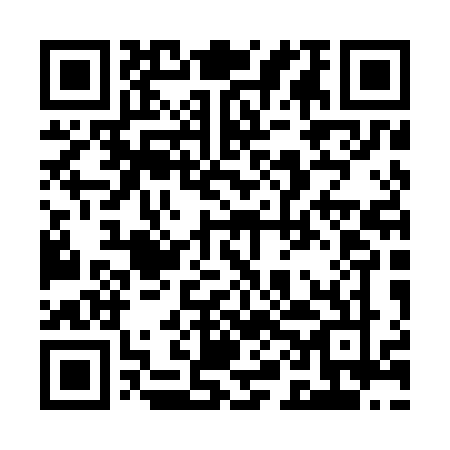 Ramadan times for Sobki, PolandMon 11 Mar 2024 - Wed 10 Apr 2024High Latitude Method: Angle Based RulePrayer Calculation Method: Muslim World LeagueAsar Calculation Method: HanafiPrayer times provided by https://www.salahtimes.comDateDayFajrSuhurSunriseDhuhrAsrIftarMaghribIsha11Mon4:144:146:0611:533:465:425:427:2712Tue4:124:126:0311:533:485:435:437:2813Wed4:094:096:0111:533:495:455:457:3014Thu4:074:075:5911:523:515:475:477:3215Fri4:044:045:5711:523:525:495:497:3416Sat4:024:025:5411:523:535:505:507:3617Sun3:593:595:5211:513:555:525:527:3818Mon3:573:575:5011:513:565:545:547:4019Tue3:543:545:4711:513:575:555:557:4220Wed3:523:525:4511:513:595:575:577:4421Thu3:493:495:4311:504:005:595:597:4622Fri3:473:475:4111:504:016:006:007:4823Sat3:443:445:3811:504:036:026:027:5024Sun3:413:415:3611:494:046:046:047:5225Mon3:393:395:3411:494:056:056:057:5426Tue3:363:365:3111:494:076:076:077:5627Wed3:333:335:2911:484:086:096:097:5828Thu3:303:305:2711:484:096:106:108:0029Fri3:283:285:2511:484:106:126:128:0230Sat3:253:255:2211:484:126:146:148:0431Sun4:224:226:2012:475:137:157:159:061Mon4:194:196:1812:475:147:177:179:082Tue4:174:176:1612:475:157:197:199:113Wed4:144:146:1312:465:177:207:209:134Thu4:114:116:1112:465:187:227:229:155Fri4:084:086:0912:465:197:247:249:176Sat4:054:056:0712:465:207:257:259:197Sun4:024:026:0412:455:217:277:279:228Mon3:593:596:0212:455:227:297:299:249Tue3:563:566:0012:455:247:307:309:2610Wed3:533:535:5812:445:257:327:329:29